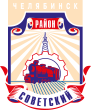 СОВЕТ депутатов советского района
второго созыва454091, г. Челябинск, ул. Орджоникидзе 27А. (351) 237-98-82. E-mail: sovsovet@mail.ru26.03.2024										            № 48/6Р Е Ш Е Н И ЕВ соответствии с Федеральным законом от 06 октября 2003 года № 131-ФЗ
«Об общих принципах организации местного самоуправления в Российской Федерации», Уставом Советского района города ЧелябинскаСовет депутатов Советского района второго созываР Е Ш А Е Т:1. Утвердить отчеты  депутатов Челябинской городской Думы, избранных из состава Совета депутатов Советского района, о работе за 2023 год:1) Овчинникова С.Г. – депутата Совета депутатов Советского района по избирательному округу № 6;2) Зайцева М.В. – депутата Совета депутатов Советского района по избирательному округу № 9;3) Назарова А.В. – депутата Совета депутатов Советского района по избирательному округу № 13;4) Рыльских В.П. – депутата Совета депутатов Советского района по избирательному округу № 15;5) Калинина М.К. – депутата Совета депутатов Советского района по избирательному округу № 16.2. Настоящее решение вступает в силу со дня его подписания, и подлежит официальному опубликованию.3. Начальнику организационного отдела Совета депутатов Советского района (А.А. Дьячков), опубликовать решение Совета депутатов Советского района          «Об отчете депутатов Челябинской городской Думы, избранных из состава Совета депутатов Советского района» в информационно-телекоммуникационной сети «Интернет» на официальном сайте  администрации Советского района города Челябинска (www.sovadm74.ru) в разделе: Совет депутатов. Председатель Совета депутатов	Советского района							                   С.В. НайденовОб отчете депутатов Челябинской городской Думы, избранных из состава Совета депутатов Советского района